 Программа вебинара04-05 декабря 2018 года"Налоговые схемы с использованием индивидуальных предпринимателей. Как получать наличные и сохранить счёт в банке. Сложные вопросы, риски, защита от претензий налоговых органов и банков. Оптимальный документооборот»1.	Общие понятия. «Черные», «серые» и «белые» схемы. Особенности налогообложения индивидуального предпринимателя (ИП) в сравнении с налогообложением организаций и «обычных» физлиц. Преимущества и недостатки индивидуального предпринимателя (ИП) как участника налоговых схем. Ответственность по обязательствам всем своим имуществом – как минимизировать или избежать. Налоговые режимы ИП – ОСН, УСН, патентная система, ЕНВД, ЕСХН.2.	Гражданско-правовой договор с ИП для оптимизации выплат страховых взносов и НДФЛ: возмездного оказания услуг, выполнения работ, агентский, на транспортные услуги, аренда, заем, роялти и пр. Риски переквалификации в трудовые отношения, в т.ч. с учетом Определения Верховного суда № 302-КГ17-382 от 27.02.2017 г. Как компенсировать сокращение социальных гарантий (включая пенсионные накопления) и иные потери работников? Расчет эффективности.3.	Индивидуальный предприниматель как легальная альтернатива обналичиванию. Как получать наличные и избежать блокировки/закрытия расчетных счетов – способы получения наличных предпринимателем: по чеку (кэш-карте, корпоративной карте), через личные (карточные, текущие, депозитные, накопительные и иные) счета. Свободно используемые безналичные средства ИП как альтернатива «кэшу». Проблемы, ограничения и нюансы. Рекомендации по выбору банков с учётом последних усилий ЦБ РФ по снижению объёма «сомнительных операций».4.	ИП для оптимизации НДС и налога на прибыль. Перевод всех или части оборотов на ИП на специальном налоговом режиме. Условия применения – наличие покупателей (заказчиков), реализацию которым можно проводить без НДС, их выявление или искусственное «создание». Манипулирование добавленной стоимостью (перераспределение расходов между плательщиками и неплательщиками НДС, трансфертное ценообразование, в т.ч. разовые убыточные сделки с обоснованием цены, создание безНДСных доходов). «Биржа НДС» и как ей помогает ИП.5.	Оптимизация налога на имущество организаций с помощью ИП на спецрежимах или на ОСН.6.	Ответы на вопросы. По желанию и по возможности – индивидуальное экспресс-моделирование схем налогового планирования для компаний-участниц семинара. Ведущий вебинара:         Кузьминых Артем Евгеньевич - Управляющий партнёр компании «Кузьминых, Евсеев & партнеры», консультант по налоговому планированию и построению холдинговых структур. 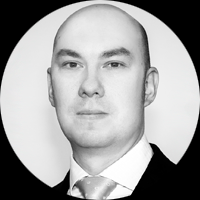         Автор более 30 статей по налоговому планированию для ведущих профессиональных изданий: «Экономика и жизнь», «Финансовый директор», «Консультант», «Расчет», «Справочник экономиста», «Управленческий учет и финансы» (ИД Гребенникова), «Практическое налоговое планирование»  и др.)Автор и ведущий практических семинаров по налоговому планированию и оптимизации налогообложения предприятий.         Обладает глубокими знаниями и большим опытом в области рационального построения интегрированных холдинговых структур, налогового планирования деятельности отдельных предприятий и групп компаний, регулярно разрабатывает, и внедряет новые законные схемы и методы планирования налогообложения и финансовых потоков.Целевая аудитория вебинара: Финансовые  директораГлавные бухгалтера,  Налоговые консультанты,Юристы, Специалисты по налоговому планированию                                                                                                                                                                                                                   Время проведения вебинара:  04-05 декабря  2018 г. с 09-00 до 12-00 по клнг. времени.Участники вебинара могут принимать участие:Дистанционно через интернет на своем рабочем месте;Дистанционно через интернет на своем домашнем компьютере.Имеется возможность участвовать с планшета или смартфонов.Участники вебинара получают именной электронный сертификат установленного образца Международного института менеджмента ТПП РФ.Дополнительно: участникам вебинара после проведения мероприятия предоставляется на месяц интернет-ссылка записи вебинара для просмотра в офлайн-режиме.Стоимость участия в вебинаре:   1. Для специалистов из организаций
(скидка 10% при регистрации 2-х и более участников)              -                5000 рублей2. Для специалистов из организаций членов ТПП          -                            скидка 20 % Регистрация заканчивается: 03 декабря 2018 г.Регистрация на вебинар (интернет-семинар) на сайте: http://www.ipt.kaliningrad-cci.ru/ ;  http://kaliningrad.tpprf.ru/ru/announcements/Далее зарегистрированному участнику будет по электронной почте выслан счет на безналичную оплату и ближе к проведению вебинара интернет-ссылка для входа в систему.Техническая проверка компьютерного оборудования слушателей вебинара состоится: 03 декабря 2018 г. в 12-00 по московскому времени по интернет-ссылке https://go.myownconference.ru/x/TestТест интернет соединения с оболочкой - https://myownconference.ru/testerДля участия с планшетов или смартфонов необходимо установить приложение MyOwnConference:Арр Store https://itunes.apple.com/ru/app/myownconference/id1067798941?mt=8Google play https://play.google.com/store/apps/details?id=air.com.dosware.myconference&hl=ruТелефон для справок: (4012) 590 673  (Куркин Геннадий Витальевич); E-mail: ipt@kaliningrad-cci.ruПриложение 1. Технические требования к участию в вебинаре (интернет-семинаре): Для участия в вебинаре Вам понадобится компьютер (ноутбук), подключенный к интернету с акустикой, дополнительно можно подключить вебкамеру и микрофон. Рекомендуемая скорость соединения составляет от 256 kbps. Эта скорость доступна практически на любом подключении в офисе или дома (LAN, ADSL, WiFi). Формат вебинара позволяет сохранить качество обучения: каждый слушатель видит и слышит преподавателя, видит слайды, может скачать учебные материалы и заполнить задания, в любой момент может задать онлайн-вопрос преподавателю или другим участникам. Техническое тестирование участников вебинара состоится: 03 декабря 2018 г. в 12-00 по моск. времени по интернет-ссылке https://go.myownconference.ru/x/Test Уважаемые участники вебинаров! Мы рады сообщить Вам, что теперь участвовать в вебинарах можно при помощи мобильных устройств (смартфоны и планшеты на операционных системах: Android и IOS) в приложении MyOwnConference Рекомендуем пользоваться интернет-браузером Google Chrome.Правила участия в вебинаре:Всем участникам вебинара необходимо заранее регистрироваться, протестировать и настроить своё компьютерное оборудование (Организаторы вебинара не несут ответственность за неправильно настроенное оборудование, программное обеспечение участников вебинара и нарушения работы местных интернет-провайдеров, предоставляющие услуги интернет-связи участникам вебинара. В работе вебинара не считаются дефектами незначительные малозаметные задержки видеоизображения и звука).Участникам вебинара запрещено флудить в чате вебинара (писать некорректные, бессмысленные, многократно повторяемые какие-либо слова и фразы). Нарушители после предупреждения будут забанены (для них будет закрыта возможность писать в чате). Просьба быть вежливыми – Ваши сообщения видят Ваши коллеги из других регионов. При входе в систему вебинара участники вебинара обязаны вводить свои верные данные: Ф.И.О., наименовании организации, города и др. (Пример: Иванов, ТПП, Москва). Участники с неопределенными данными после предупреждения будут удалены из системы. 